Pedagogická fakulta Masarykovy univerzity Katedra ruského jazyka a literatury Česko-ruská společnostČeská asociace rusistůaRuské centrum v BrněSRDEČNĚ ZVOU NA 53. ROČNÍK SOUTĚŽNÍHO FESTIVALUARS POETICAPuškinůvpamátník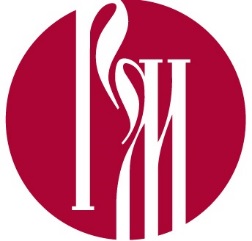 Vážení a milí, dovolujeme si Vás pozvat na 53. ročník soutěžního festivalu ARS POETICA - Puškinův památník, který je malým svátkem ruského jazyka a který je léta spojen s přednesem toho nejkrásnějšího z ruské literatury. Sejdeme se v sobotu 13. dubna 2019 v prostorách Pedagogické fakulty na Poříčí 9. Program začíná od 10:00. Těšíme se na Vaši účast!Více o události také na:www.katedry.ped.muni.cz/rustinaKontaktní e-mail: rytirova@ped.muni.cz